Dzień dobry!Witajcie w środę. Dziś realizujemy temat:Ćwiczenia z matematyki – str. 55 – 56.Zaczynamy dziś od matematyki. Czekają na Was zadania z płacenia, zadania z kostkami, koralikami, z naklejkami, które tak bardzo lubicie. Podręcznik – str. 22Posłuchajcie tekstu ze strony 22. Odpowiedz na pytania:Jakie ptaki słychać było w lesie? Jakie ptaki są na ilustracjach? 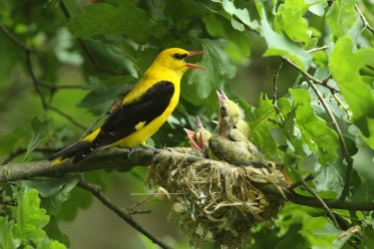 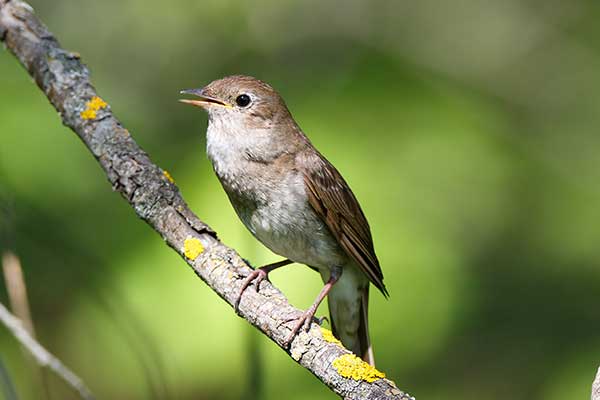 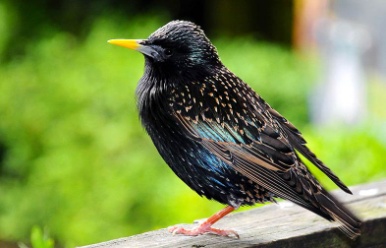                        WILGA                                           SŁOWIK                                                 SZPAK 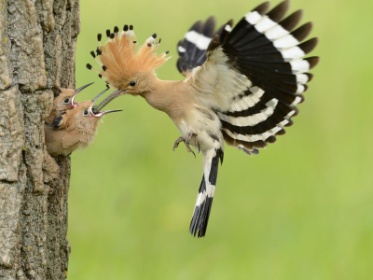 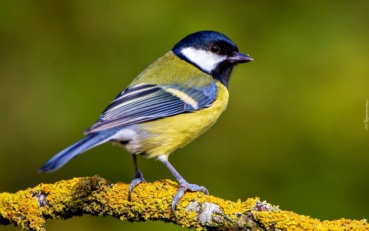 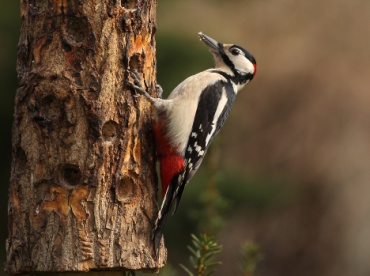                              DUDEK                                             SIKORKA                                          DZIĘCIOŁ Jak w opowiadaniu są nazwane dźwięki wydawane przez ptaki?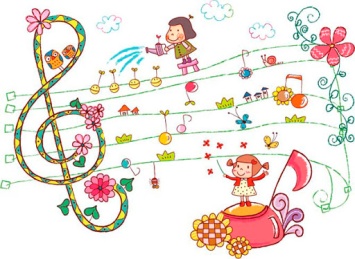 Zobacz nowe słowo.Widzisz coś nowego? DŹ – nowy dwuznak. Składa się z litery D oraz Ź. Przeczytaj wyrazy: dźwigi, dźwigowy, dźwigać, dźwignia, wiedźma, dźwięczny. Zwróć uwagę, że po dź ZAWSZE jest spółgłoska.Zawsze tak jest, że po zmiękczeniu literki przez kreseczkę (ć, ś, ź, ń) stoi spółgłoska.Zobacz przykłady:ćwiczenia, środa, źródło, ćma, bańka.Ćwiczenia z j. polskiego – str. 23 – 24.Ćwicz staranne pisanie ołówkiem dwuznaku dź oraz wyrazów z dź. Wykonaj zadania 1 – 4. Porozmawiajcie o zasadach zachowania się w lesie. Jakie dźwięki są nieprzyjazne dla leśnych zwierząt?Kaligrafia – str. 52. Napisz starannie fragment z dwuznakiem „dź”.„Zadanie kreatywne” są dla chętnych dzieci, które chcą rozwijać się i pracować nad projektami, których nie realizujemy w ramach zajęć. Możesz wybrać zadanie, które wzbudzi Twoją ciekawość. Dziś dwie propozycje… Wybierasz jedną z nich. Zadanie kreatywne ZAWSZE jest na 6! Wystarczy przesłać mi zdjęcie w dowolnym terminie. Jeśli masz ochotę zapraszam! Praca inspirowana wierszem Juliana Tuwima „Ptasie radio”.• Słuchanie wiersza https://www.youtube.com/watch?v=8NUtcExBcFQ• Zwróć uwagę na humorystyczny charakter utworu – kłótnia ptaków.• Inscenizacja do wiersza z wykorzystaniem pacynek zrobionych z „Teczki artysty” – str. 47 (karty nr 28, 29, 30). Zorganizuj teatrzyk z pacynkami. Wykonaj pacynki i pobaw się w rozmowy ptaków. Możesz wykorzystać wiersz Juliana Tuwima „Ptasie radio”. Miłej zabawy!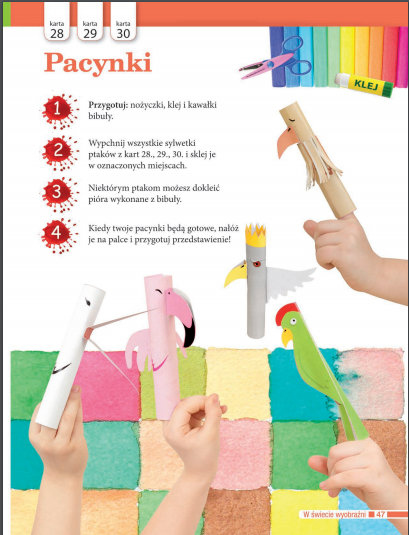 „Świat z lotu ptaka” – praca plastyczna na podstawie wiersza Juliana Tuwima „W aeroplanie”. Słuchanie wiersza J. Tuwima „W aeroplanie” https://www.youtube.com/watch?v=8A3UZr3j3FMPiękna historia, prawda? Julian Tuwim żartobliwie przedstawił historię babci i jej kurki. Zwróćcie uwagę na zaskakujące zakończenie.!!! Aeroplan to przestarzałe określenie samolotu, od greckiego słowa aeros – powietrze. Zamknij oczy i wyobraź sobie świat z lotu ptaka. Jak wygląda las, domy, ulice, ludzie? Takie patrzenie z góry umożliwia rysowanie dokładnych planów i map różnych miejsc na Ziemi.Zachęcam do narysowania widoku z góry znanej lub wyobrażonej okolicy. Bawcie się dobrze!Dziękuję za Waszą dzisiejszą pracę!Izabela Szymczak